11 мая состоялось расширенное заседание президиума Калмыцкой республиканской организации Профсоюза, в работе которого приняли участие Глава Республики Калмыкия А.М.Орлов и председатель Федерации профсоюзов Калмыкии М.А.Эренценов.В соответствии с планом работы Республиканской организации Профсоюза на 2018 год, на президиуме были подведены итоги отраслевого смотра-конкурса на звание «Лучший уполномоченный по охране труда в 2016-2017 годах», итоги проверки состояния совместной работы администрации и профкома МКДОУ № 10 «Жаворонок» г. Элисты по выполнению законодательства по охране труда. Состоялось награждение  педагогов дополнительного образования, подготовивших победителей Всероссийского конкурса обучающихся «АРКТУР». Также были подведены итоги тематической проверки «Соблюдение трудового законодательства при возложении на учителей должностных обязанностей, связанных с составлением отчетной документации». На президиуме был утвержден состав Совета молодых педагогов рескома Профсоюза, утвержден состав президиума СМП; председателем Совета избрана учитель русского языка и литературы МБОУ «СОШ № 12» Н.Миндеева и др.Глава РК А.Орлов в своем выступлении отметил, что правительство республики приступит в ближайшее время к разработке региональной дорожной карты по исполнению нового стратегического «майского» указа президента РФ В.Путина. Также Глава региона выполнил в этот день приятную миссию, наградив за большие заслуги в сфере образования почетной грамотой РК председателя Калмыцкого рескома профсоюза работников народного образования и науки РФ А.Коокуеву. 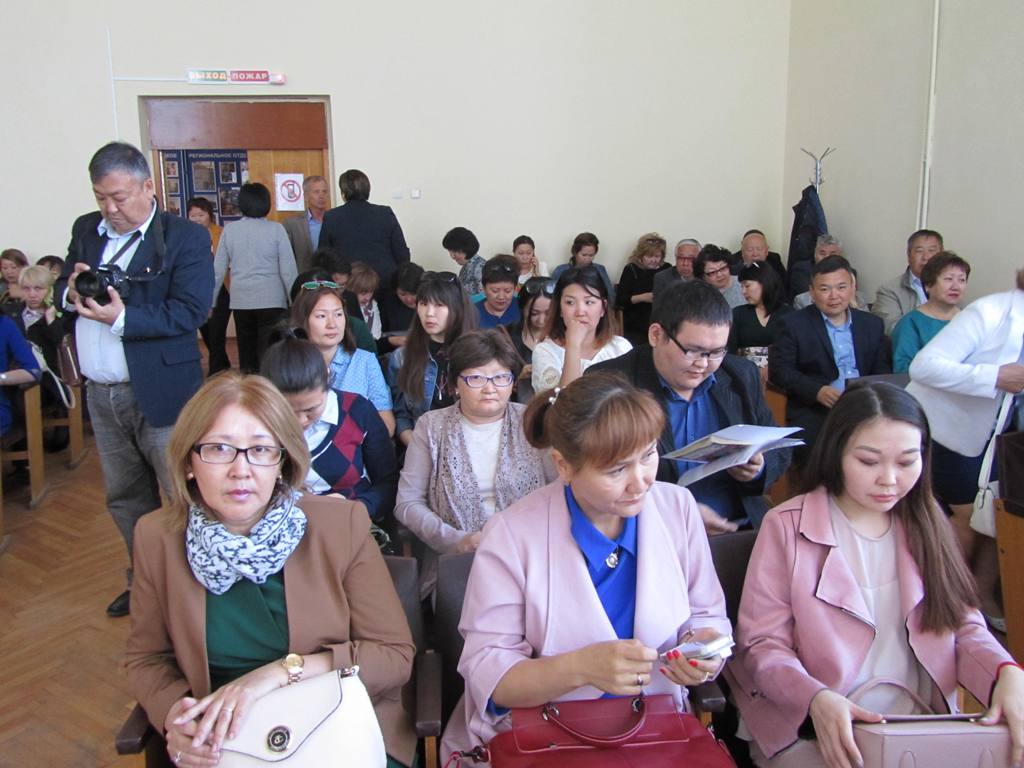 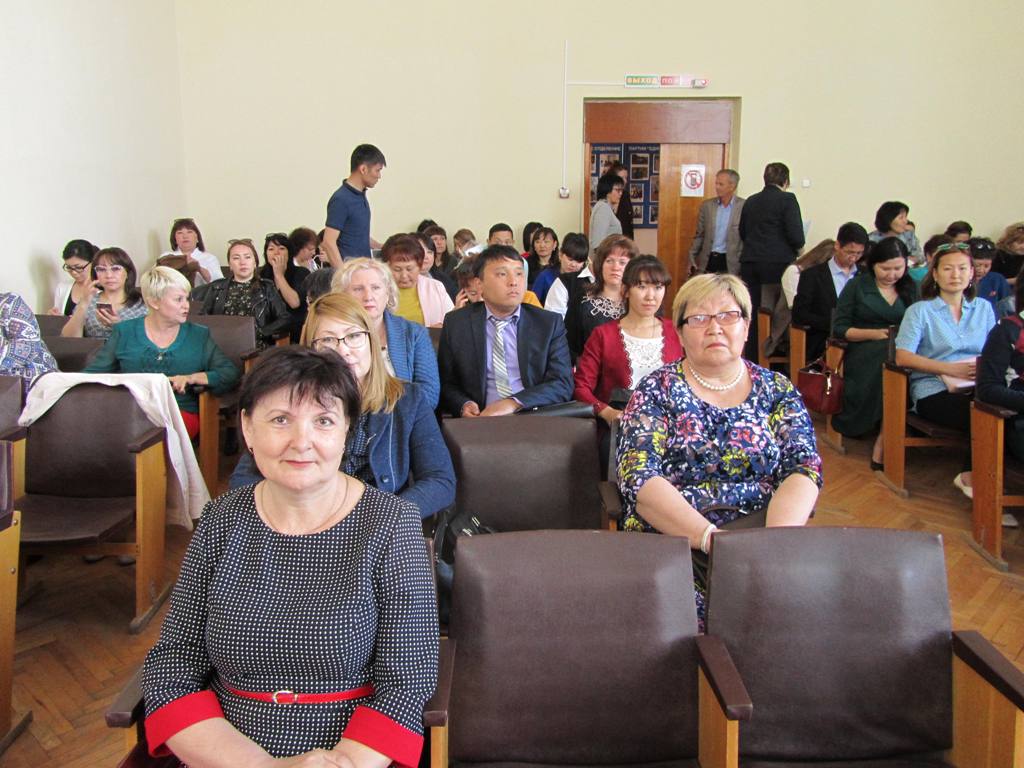 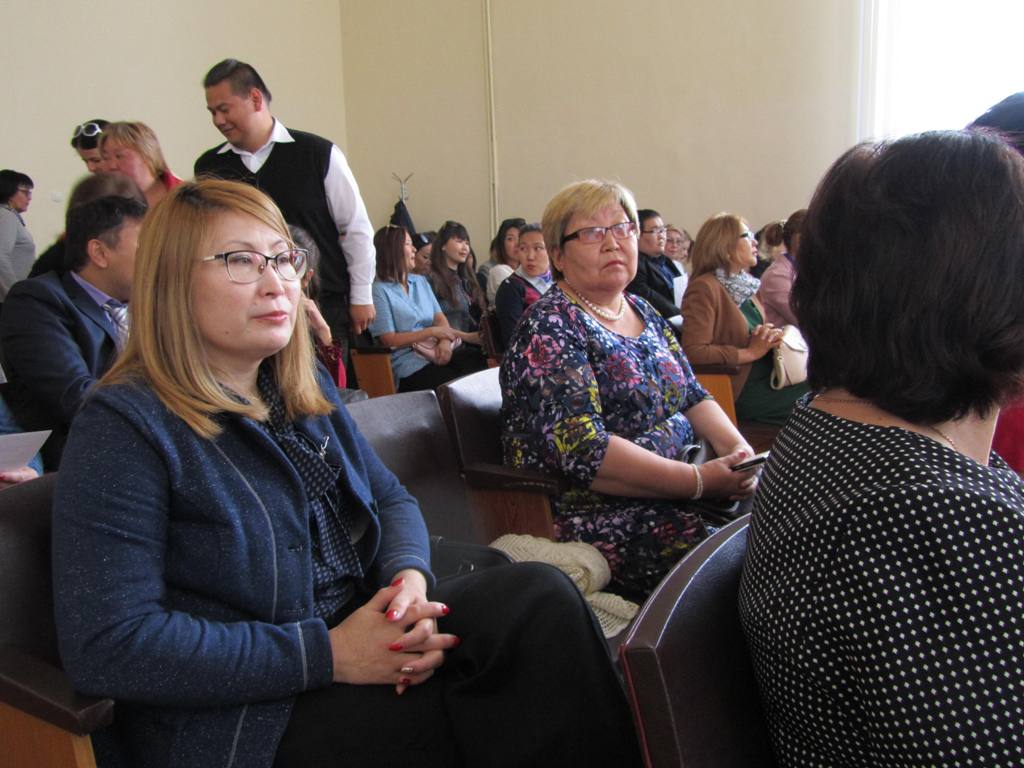 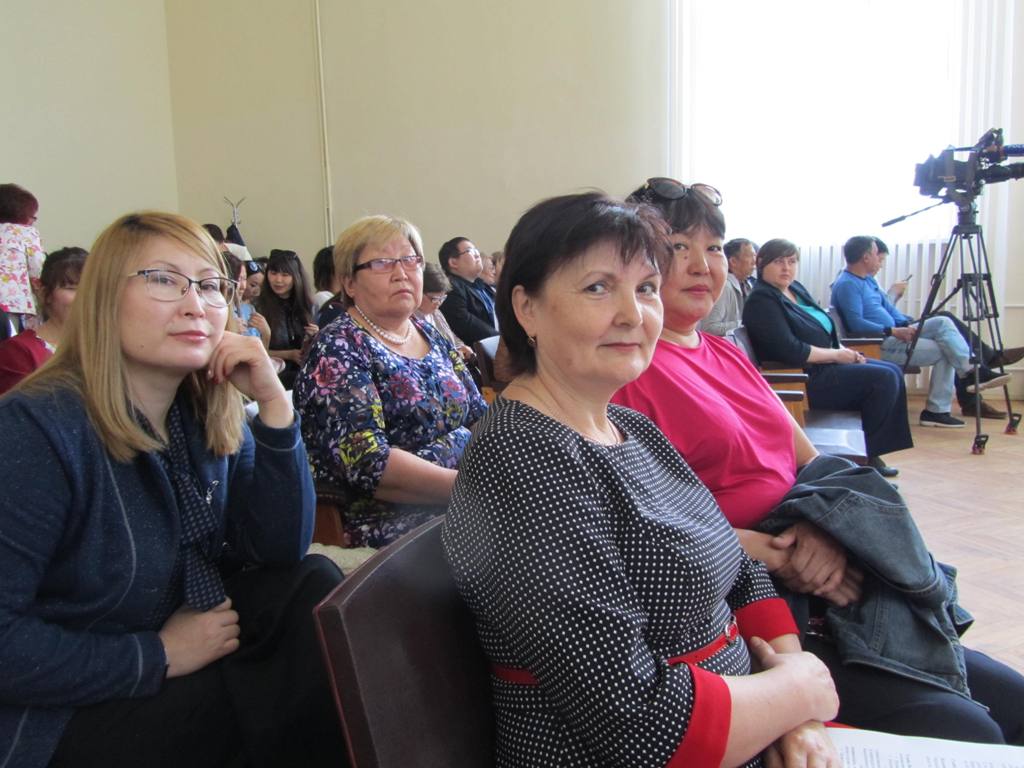 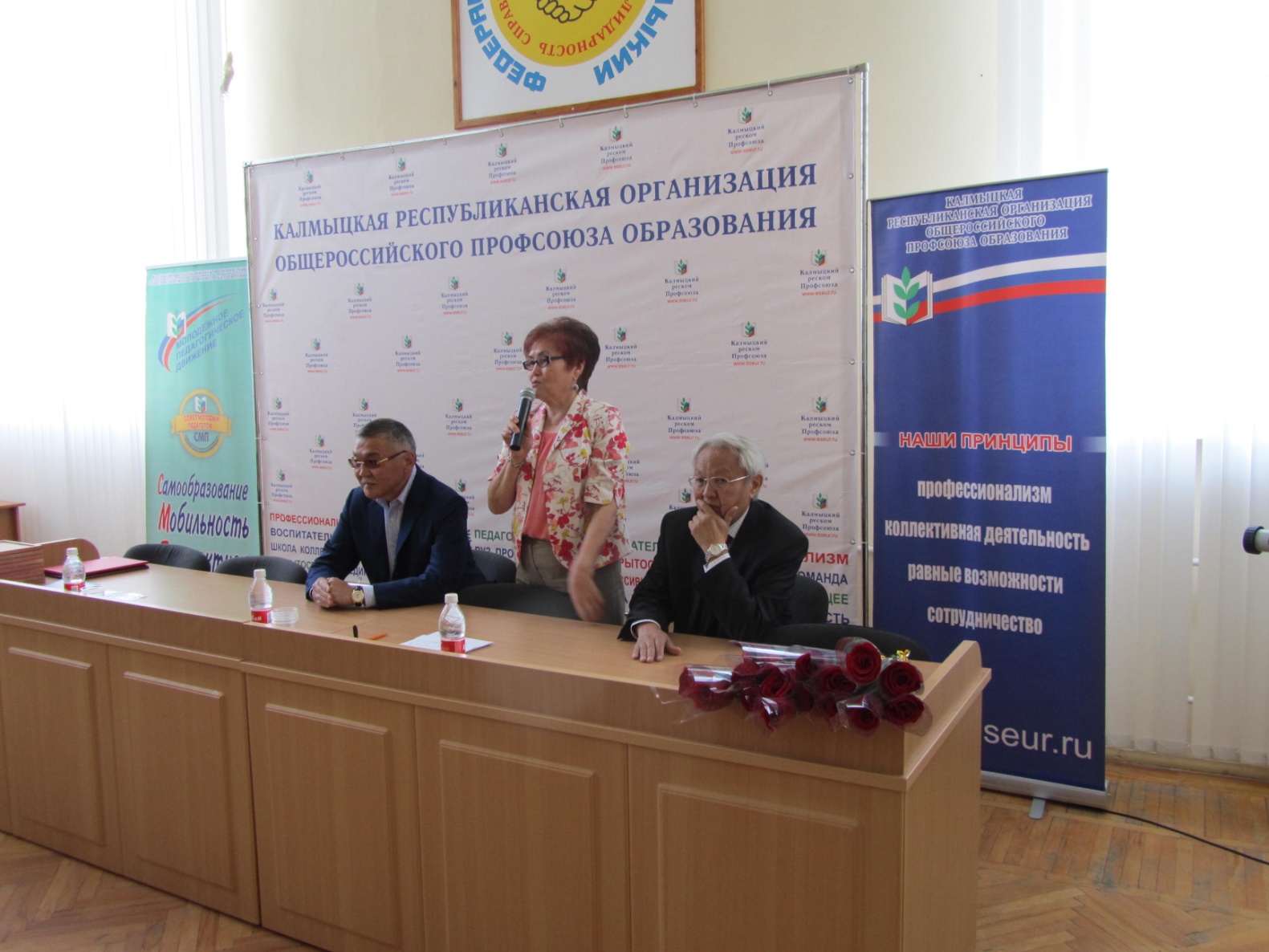 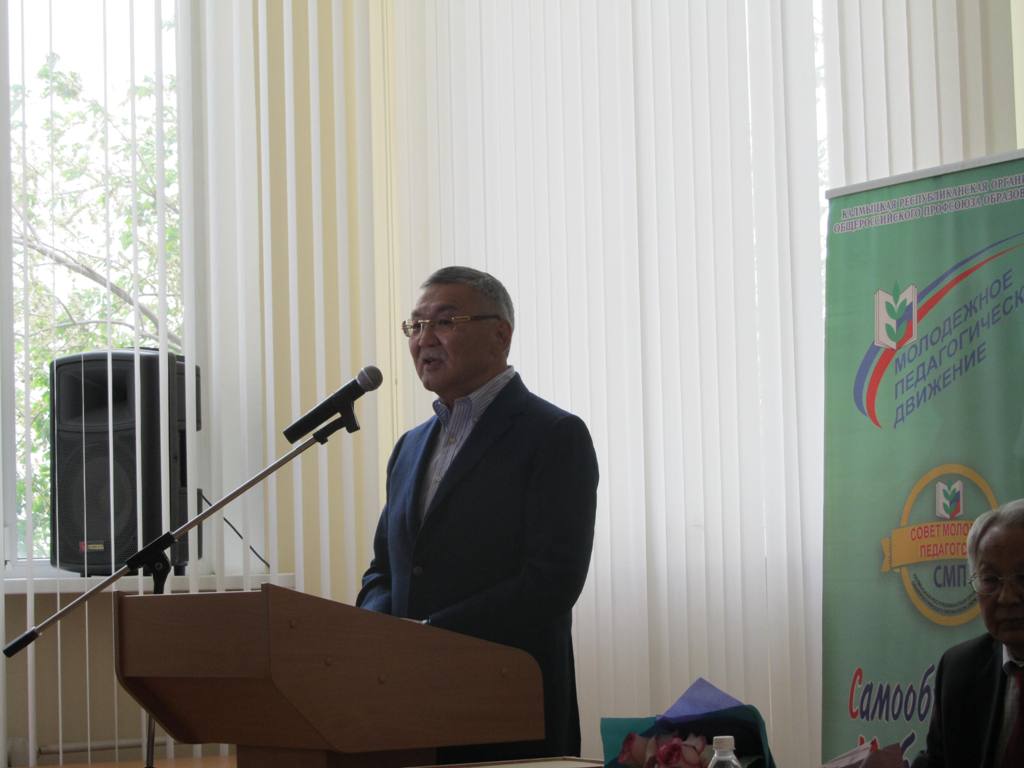 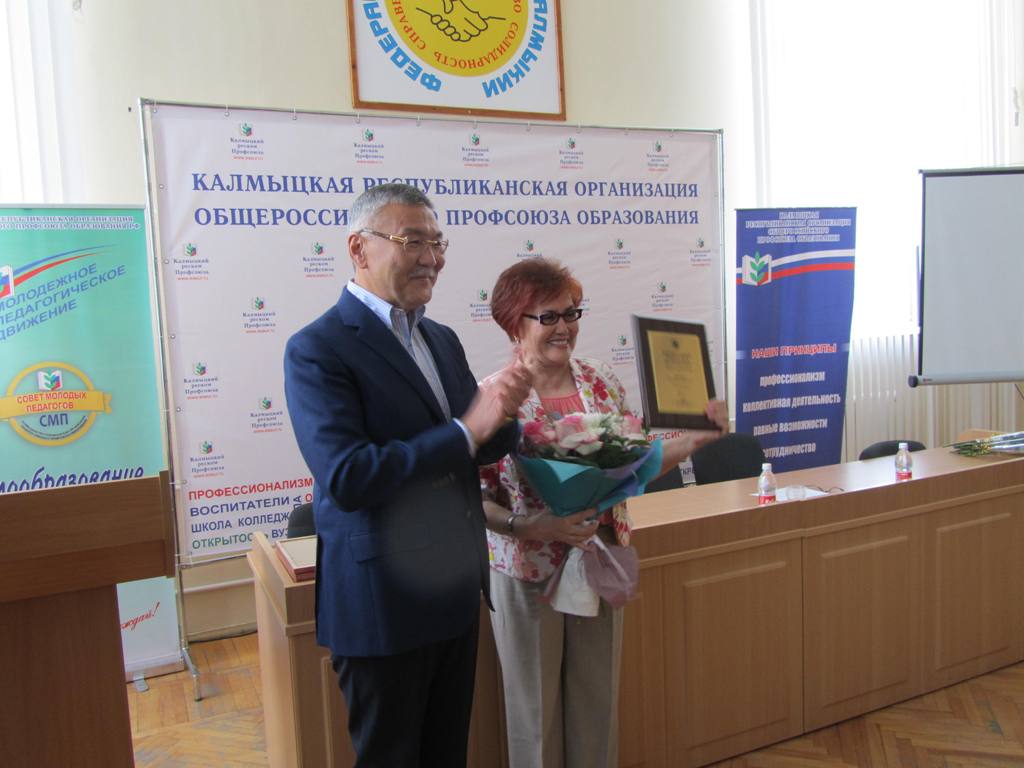 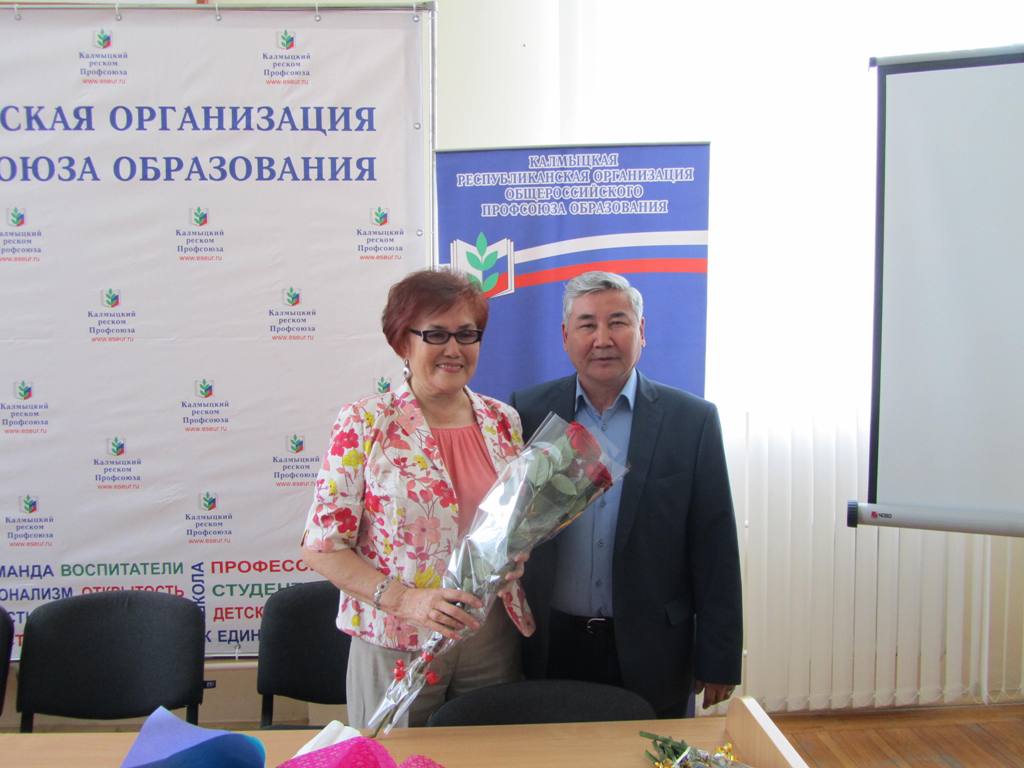 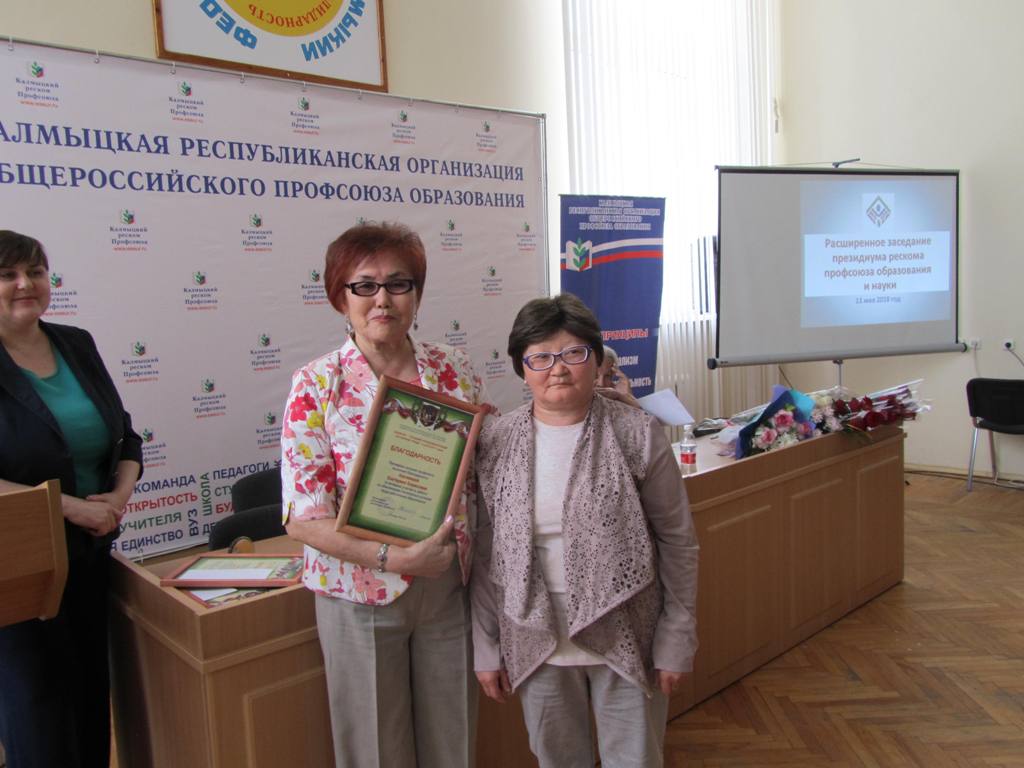 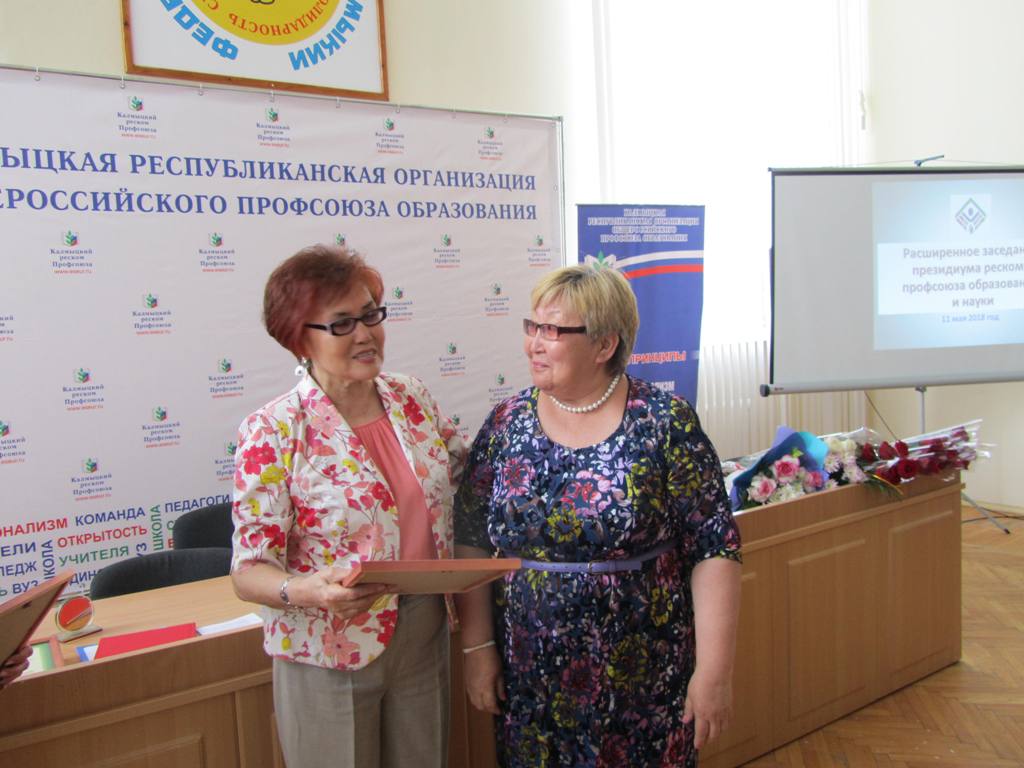 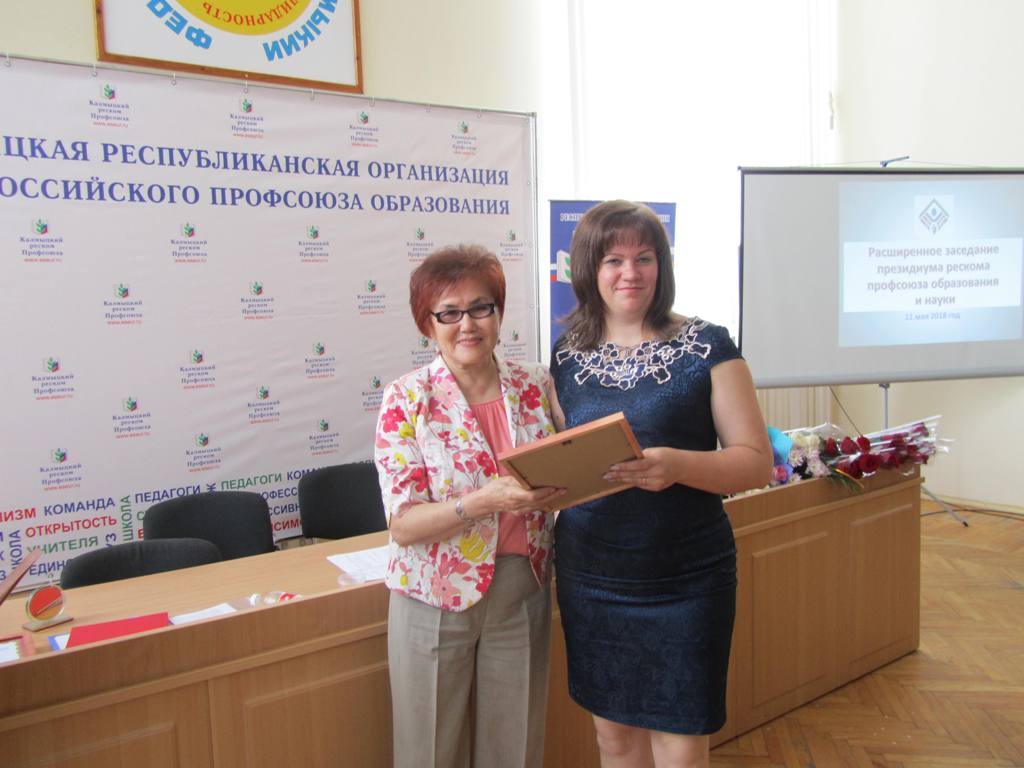 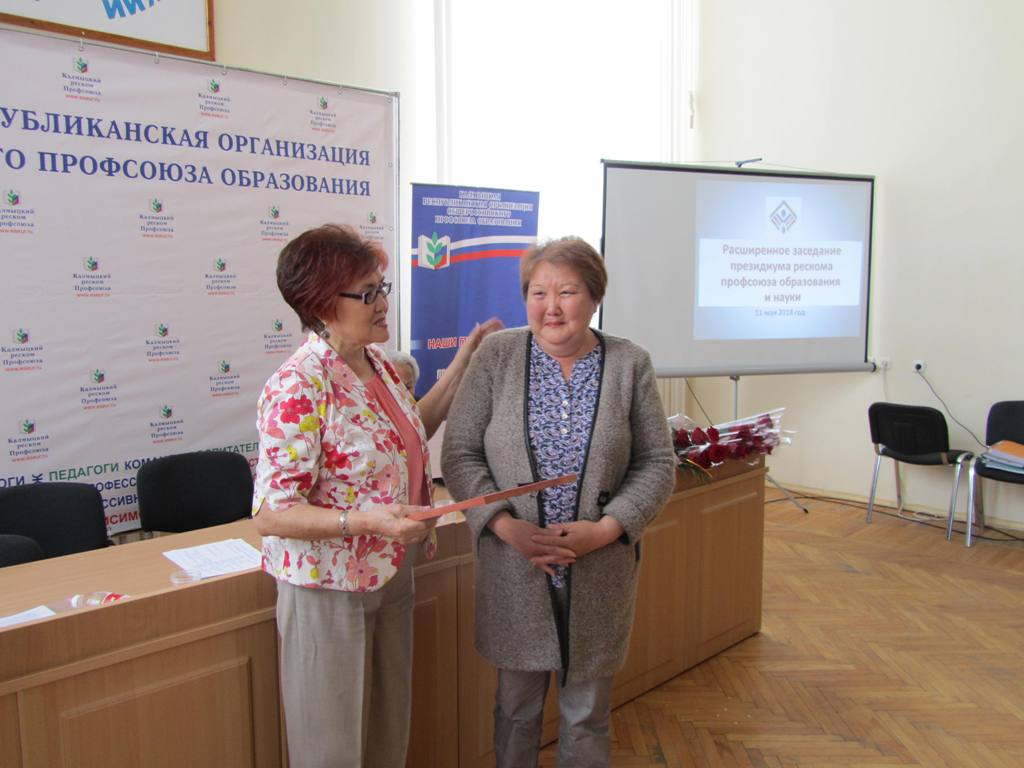 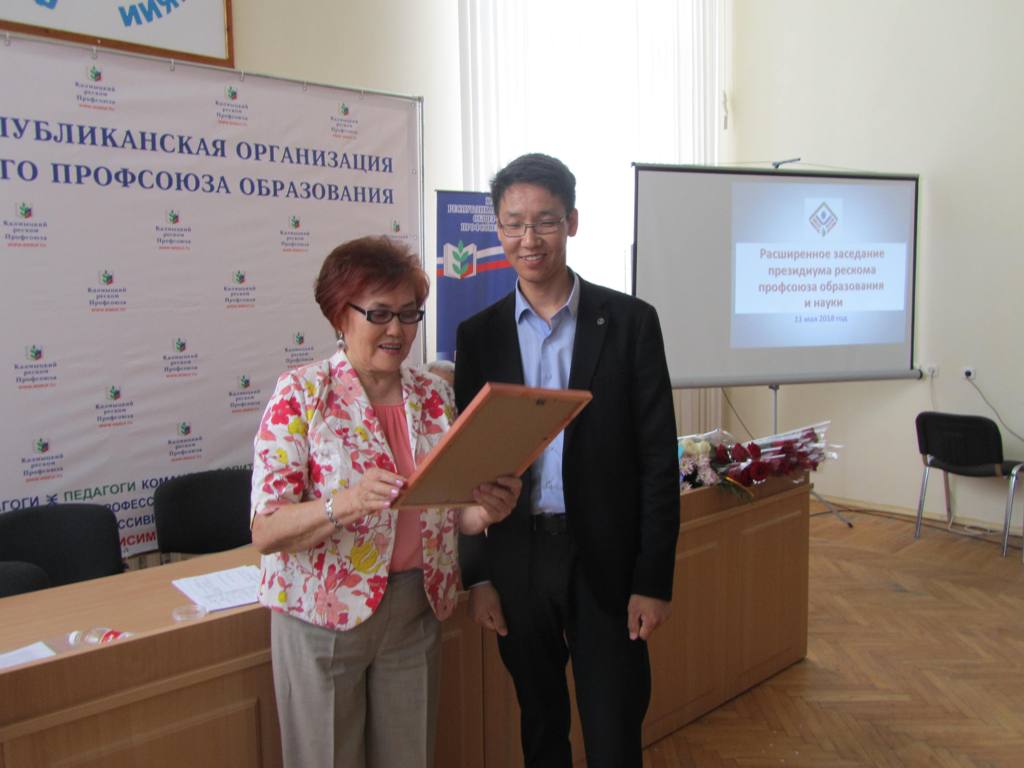 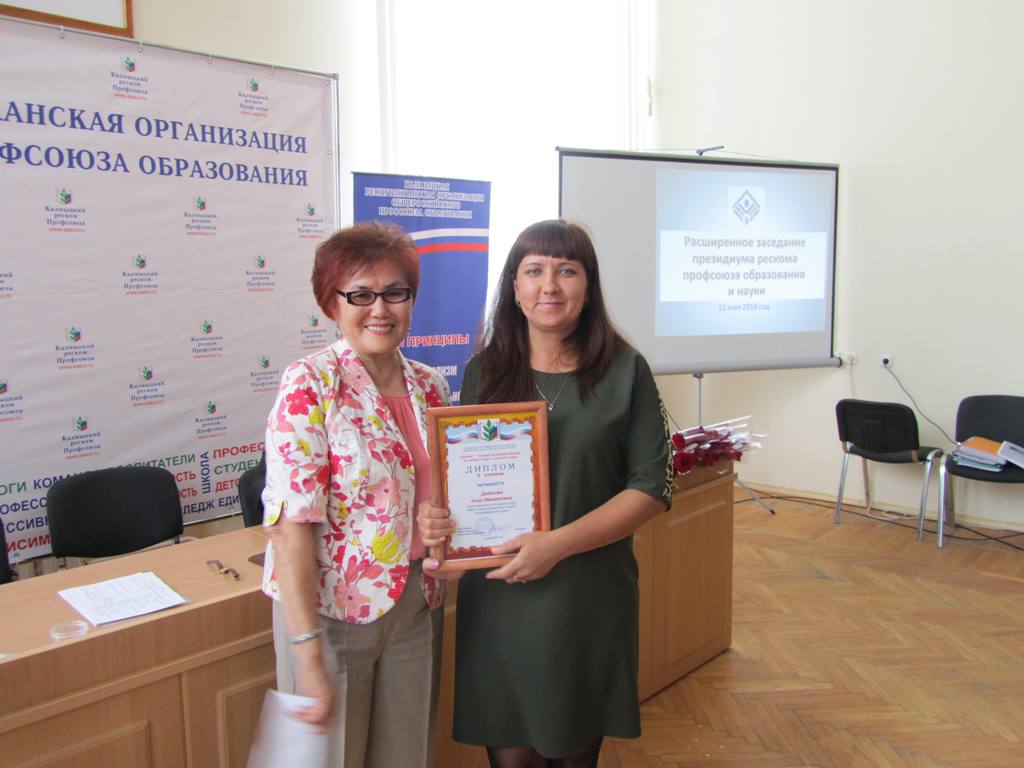 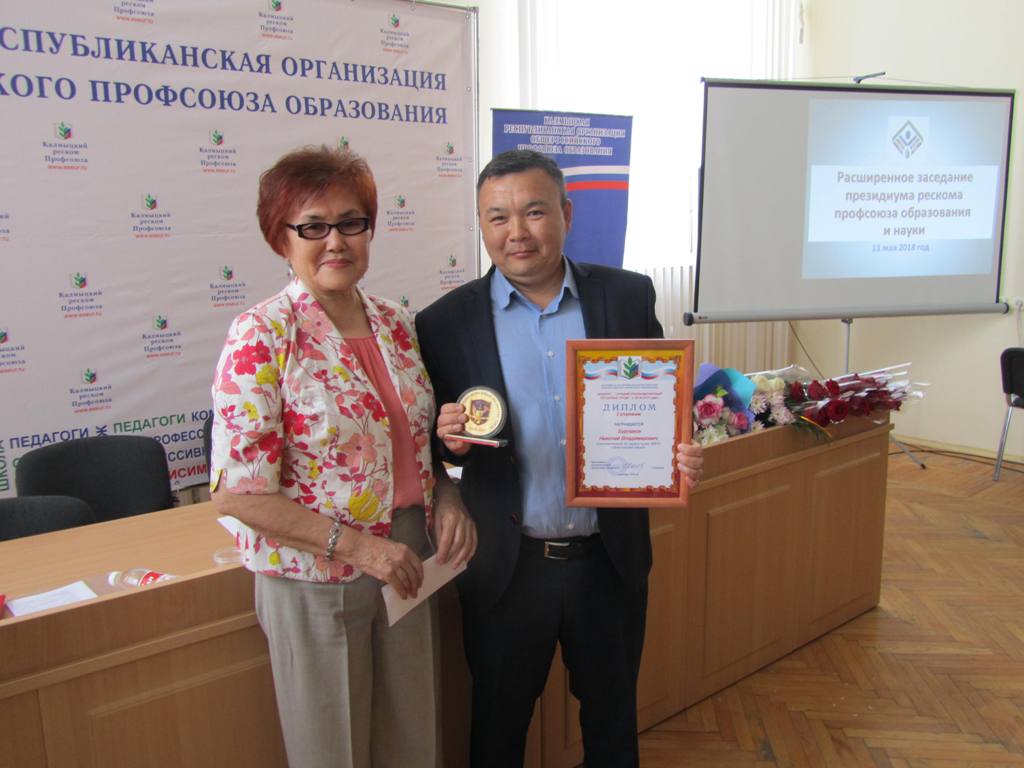 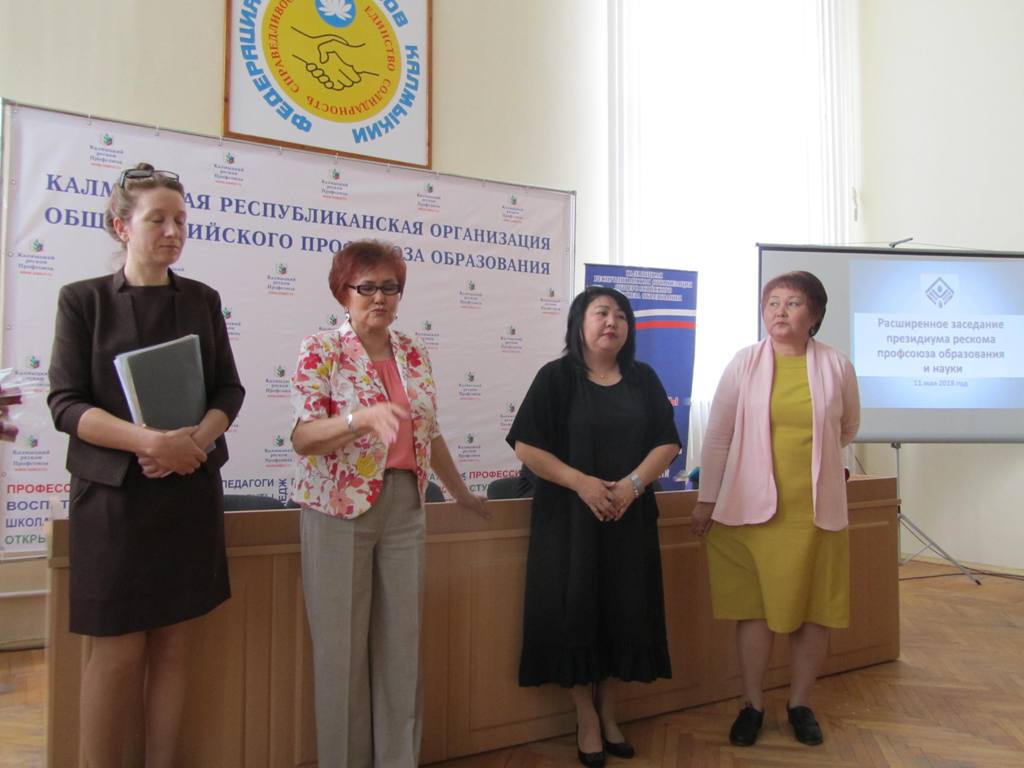 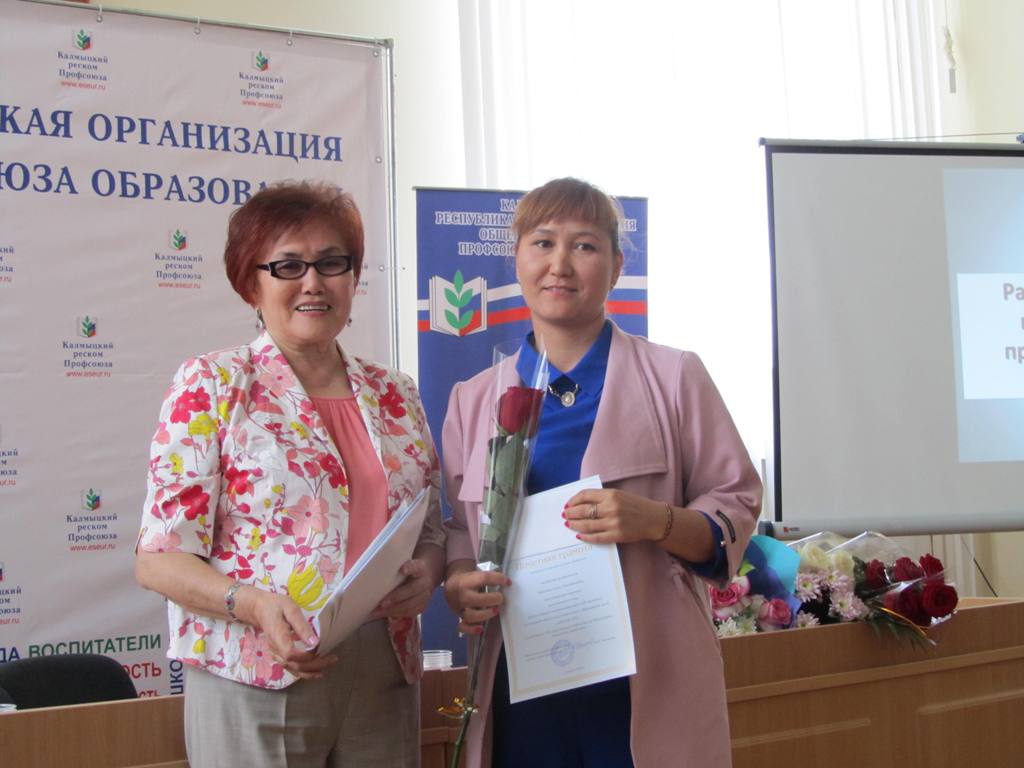 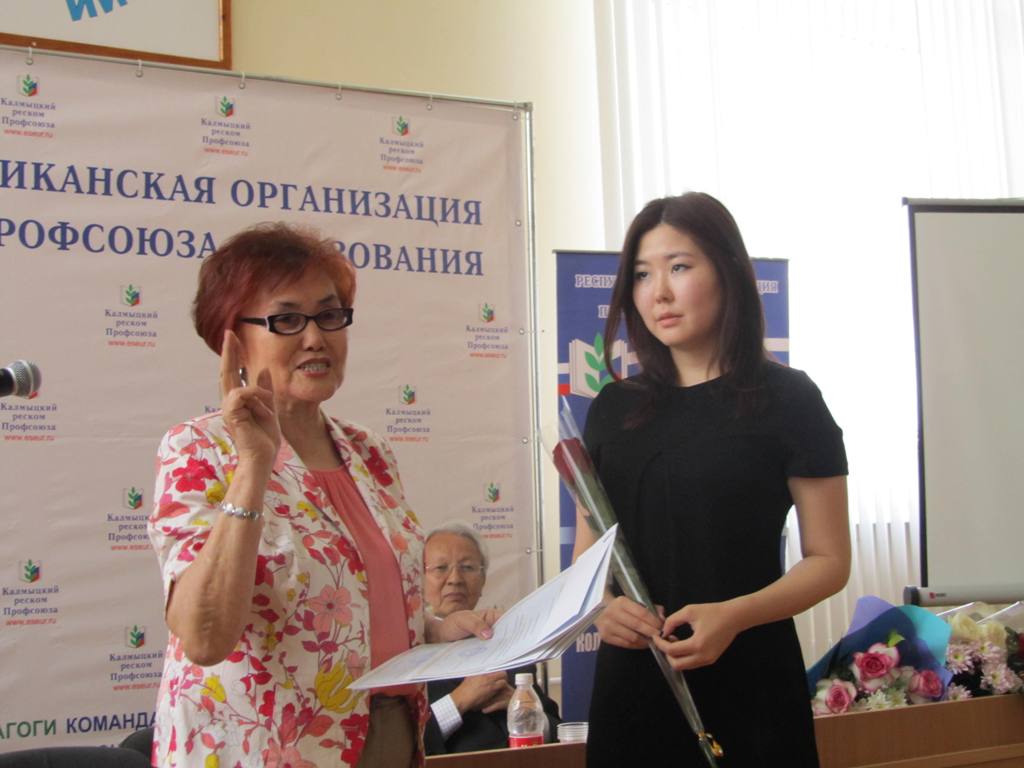 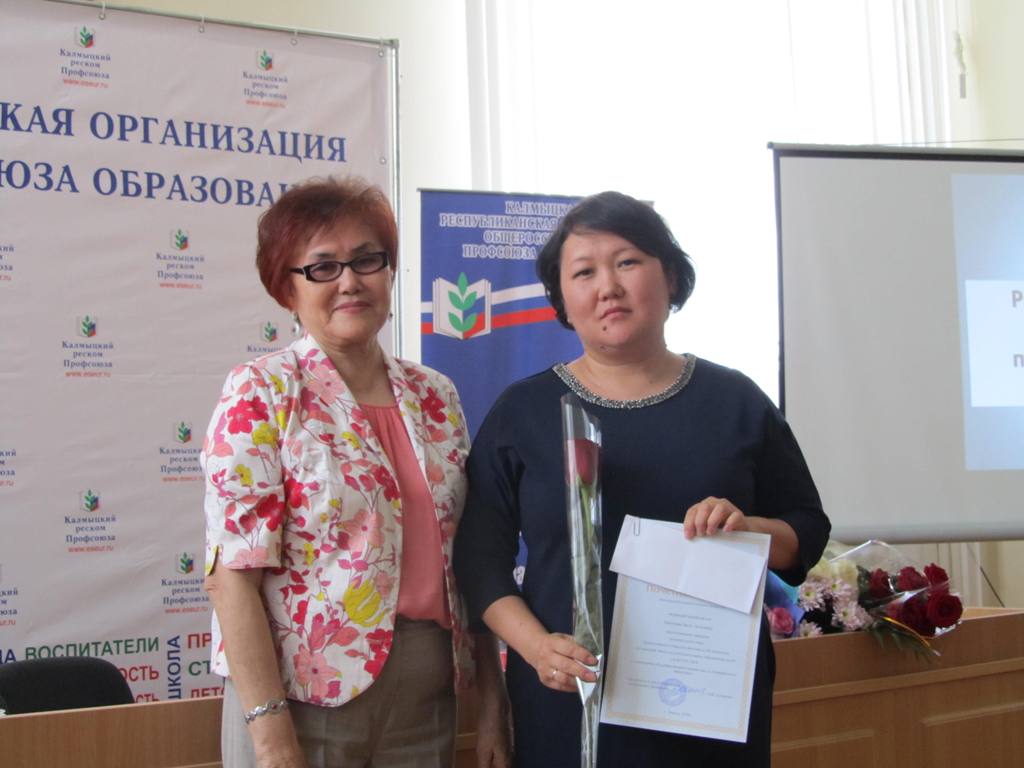 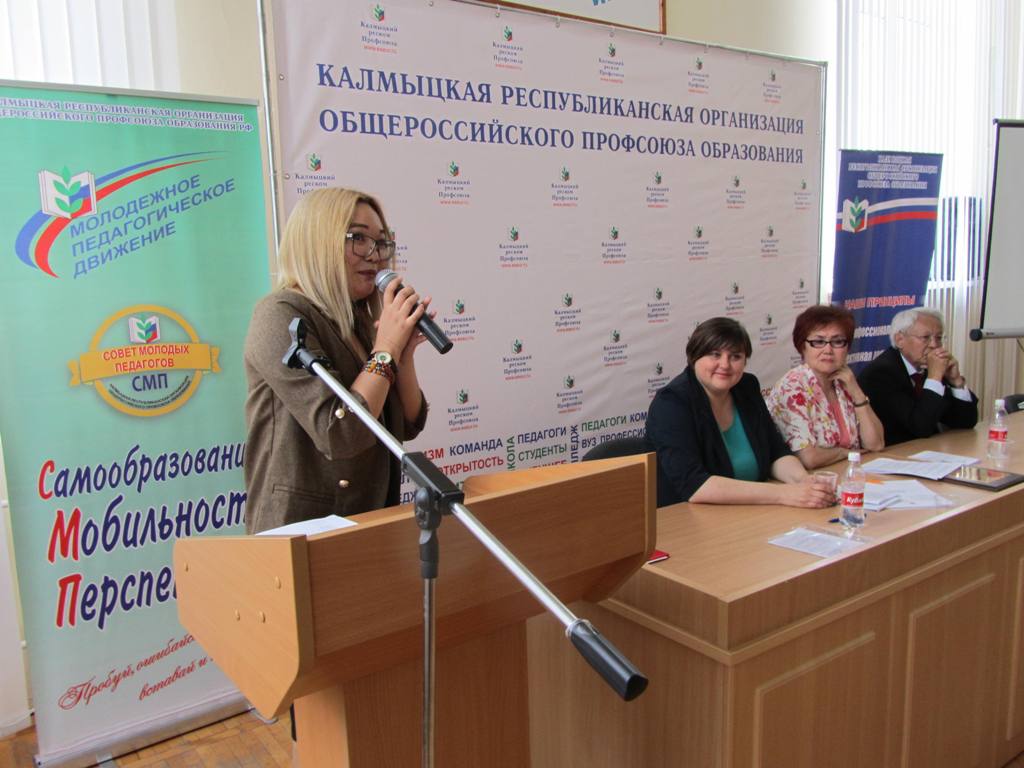 